Дата: 19.11.2021 г. Преподаватель: Тюлин С.О. Группа: 2ТЭМДисциплина: ОП.01 Инженерная графикаПара: 1-яТема: 2.5 Резьбы: классификация, основные параметры. Условное изображение и обозначение резьб: практическое занятие «Графическая работа № 7. Чертёж резьбового соединения»Цель занятия образовательная: научить студентов выполнять чертежи резьбовых соединений по вариантам заданий, согласно   ГОСТ 2.311-68, ГОСТ 2.315-68; приобрести навыки выполнения различного рода резьбовых соединенийЦель занятия воспитательная:	вызвать интерес у студентов к использованию в дальнейшем, при изучении последующих разделов дисциплины, различных резьб, применяемых при выполнении рабочих чертежей деталей; развивать у них интерес к выбранной специальности, дисциплинированность, ответственность за выполняемую работуЦель занятия развивающая:	развитие аналитического и логического мышления студентовМетодические указания к выполнению листа графической работы Резьбовые соединения среди всех соединений занимают 60%. Ни один механизм не может быть собран без применения таких резьбовых изделий, как винты, болты, шпильки, гайки. Они скрепляют отдельные детали в механизм, поэтому их и называют крепежными. Резьбовые пары встречаются и в механизмах приборов и машин, где они служат для преобразования вращательного движения в поступательное и наоборот.В данной работе необходимо освоить условное обозначение резьбовых соединений на примере метрической резьбы. Профиль метрической резьбы нормируется ГОСТ 9150-81. Наиболее распространенный вид разъемных соединений деталей - резьбовые соединения болтами, винтами, шпильками, существуют упрощенные изображения тех же соединений в соответствии с ГОСТ 2.315-68.В практике машино-и приборостроения часто встречаются соединения различных деталей с помощью резьбы. На рис. 1 представлен чертеж одного из таких соединений, который является образцом выполнения листа графической работы № 7 «Чертёж резьбового соединения».Задание для выполнения этой графической работы:На листе формата А4 (А3) по исходным данным (табл.2) своего варианта (табл.1) двух деталей составить чертеж резьбового соединения в масштабе на усмотрение студента. В каждом варианте задания оговорена длина свинчивания деталей. Ее следует выдерживать при выполнении чертежа соединения. Последовательность выполнения листа: Определить необходимое количество изображений и масштаб. Провести разметку листа. В тонких линиях выполнить изображение соединения, наметить разрез. Провести размерные линии. Подписать чертеж. После выполнения чертежа в тонких линиях его необходимо представить на проверку в срок – 20.11.21 г. до 20.00, отправив на мой адрес: sergtyulin@mail.ruМой телефон: 071-314-33-71.После проверки необходимо устранить возможные недостатки по этой работе, обвести чертеж, заполнить основную надпись (рис.1) и отправить на повторную проверку 22.11.21 до 12.00. Защитить данную работу необходимо во время занятия 22.11.21, ответив на заданные преподавателем контрольные вопросы (перечень вопросов даётся в конце материла занятия).Таблица 1 - Варианты для выполнения графической работы № 6                    «Чертёж резьбового соединения»Таблица 2 - Задания для выполнения графической работы № 7                 	              «Чертёж резьбового соединения»Примечание: Вариант № 0 соответствует порядковому списочному номеру студента учебной группы: 10, 20 и так далее.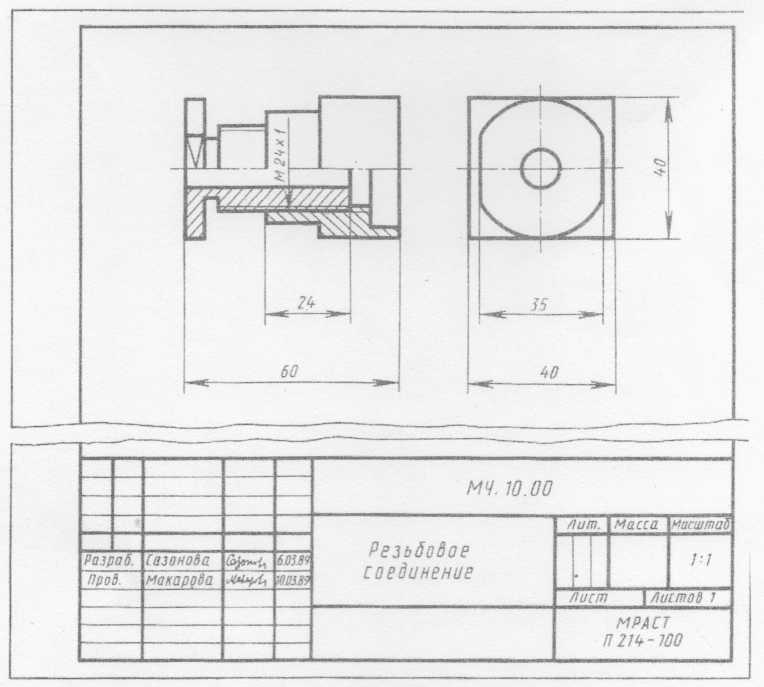 Рисунок 1 – Чертёж резьбового соединенияПримечание: надпись шифра работы выполняется шрифтом № 10              (в шифре работы два первых пробела – заполняется списочный номер студента учебной группы, два вторых пробела – заполняется вариант задания), в верхней рамке записывается шифр работы (с разворотом чертежа) без указания «ГР № 7» также шрифтом № 10, название работы «Резьбовое соединение» записывается в две строки шрифтом № 7 , сокращенное название техникума и группа – шрифтом № 5 (в две строки). Надписи: буква «У» в графе «Литера», масштаб «1:1» –  шрифтом № 5, все остальные    надписи – шрифтом № 3,5.После выполнения графической работы № 7 «Чертёж резьбового соединения» необходимо будет ответить на контрольные вопросы:Что называется, резьбой?Как классифицируются резьбы?- по форме поверхности, на которой она нарезана;- по расположению резьбы на поверхности стержня или отверстия;- по форме профиля;- по назначению;- по направлению винтовой поверхности;- по числу заходов.3. 	Какие виды изображены на чертеже?4. 	Пояснить какой разрез выполнен на чертеже и показать его.5. 	Пояснить обозначение резьбы, которая указана в варианте задания. 6. 	Показать на чертеже контуры деталей типа «болт», «гайка».                                                  № п/пФ.И.О. студентаВариант задания1.Андреев Андрей Русланович12.Гончарук Аяз Набиевич23.Детков Николай Александрович34.Добржанский Данил Романович45.Костенко Владимир Владимирович56.Князев Евгений Андреевич67.Кузьмин Владислав Сергеевич78.Кулак Николай Викторович89.Лакомов Дмитрий Владимирович910.Полтавский Никита Сергеевич1011.Сирман Никита Евгеньевич112.Хардиков Глеб Артурович2Вариант № 0Длина свинчивания 24 мм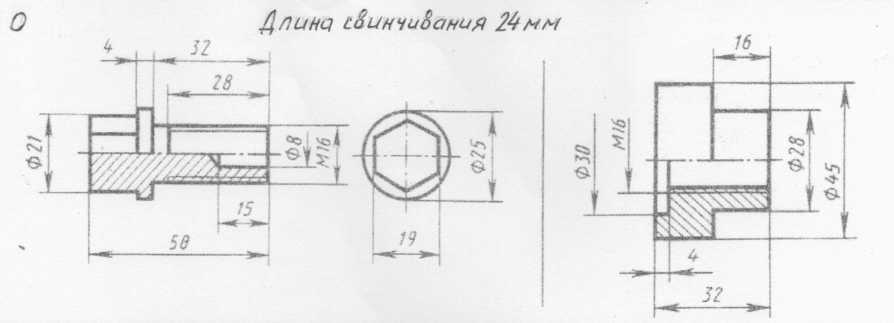 Вариант № 1Длина свинчивания 14 мм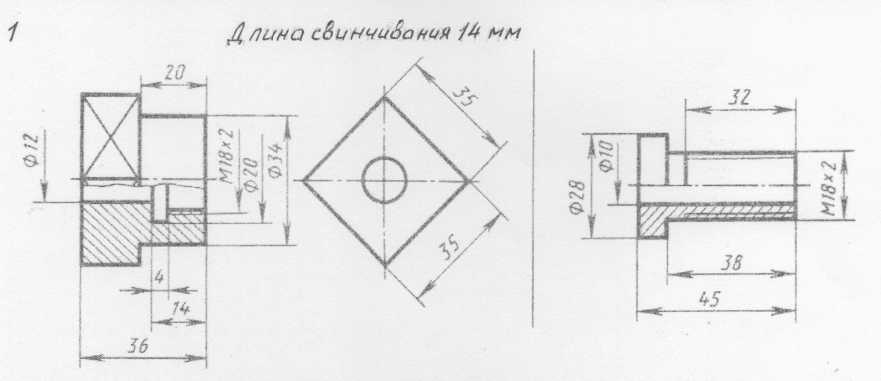 Вариант № 2Длина свинчивания 24 мм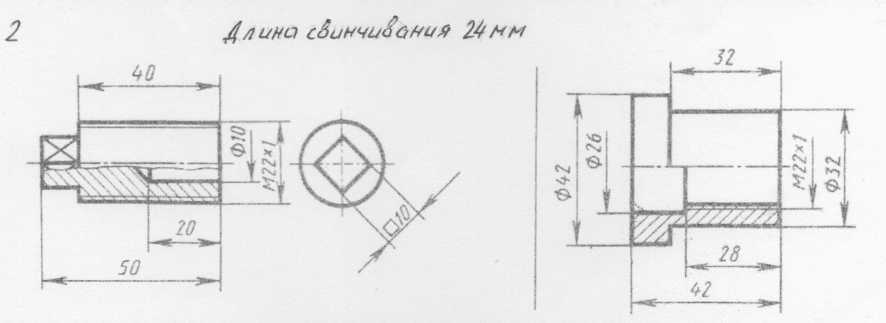 Вариант № 3Длина свинчивания 28 мм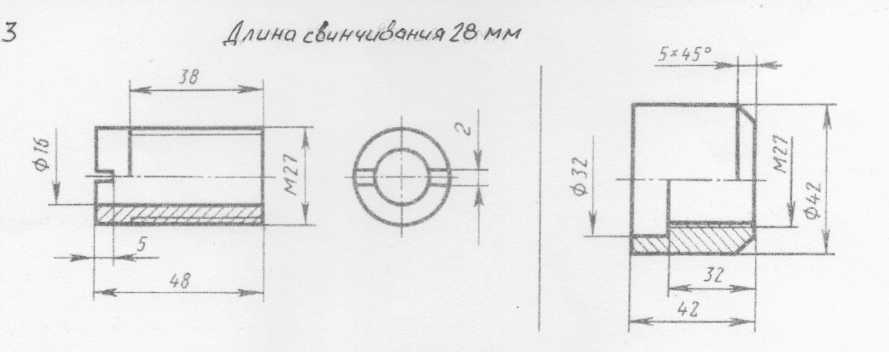 Вариант № 4Длина свинчивания 20 мм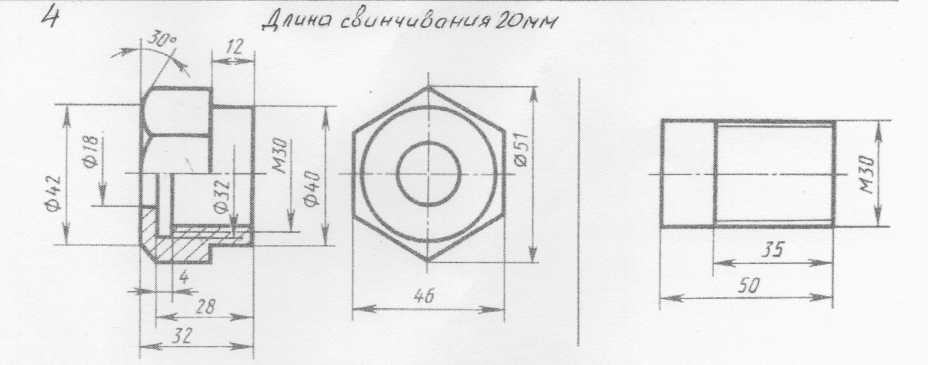 Вариант № 5Длина свинчивания 10 мм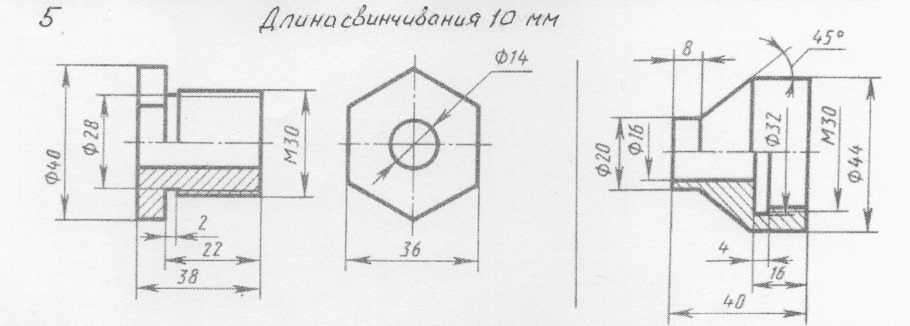 Вариант № 6Длина свинчивания 30 мм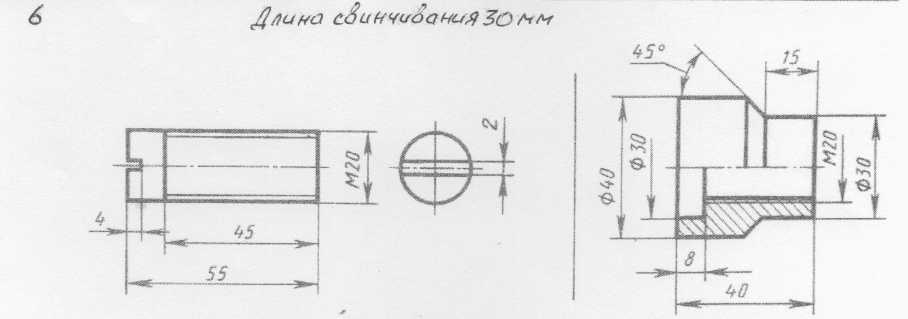 Вариант № 7Длина свинчивания 30 мм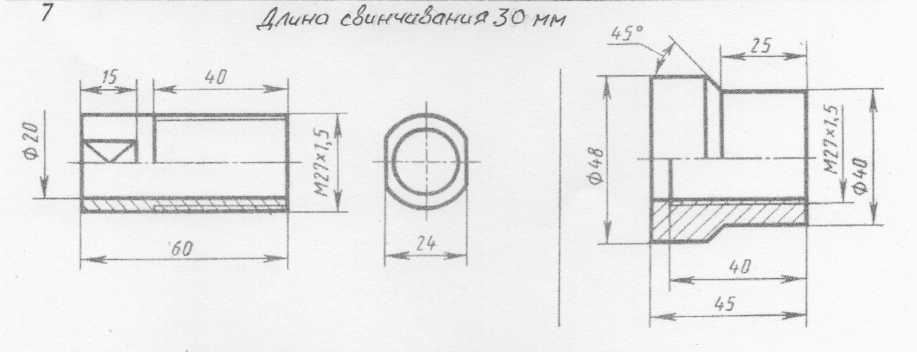 Вариант № 8Длина свинчивания 18 мм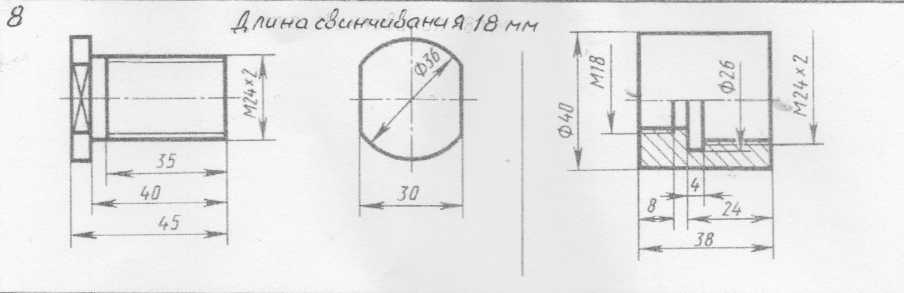 Вариант № 9Длина свинчивания 14 мм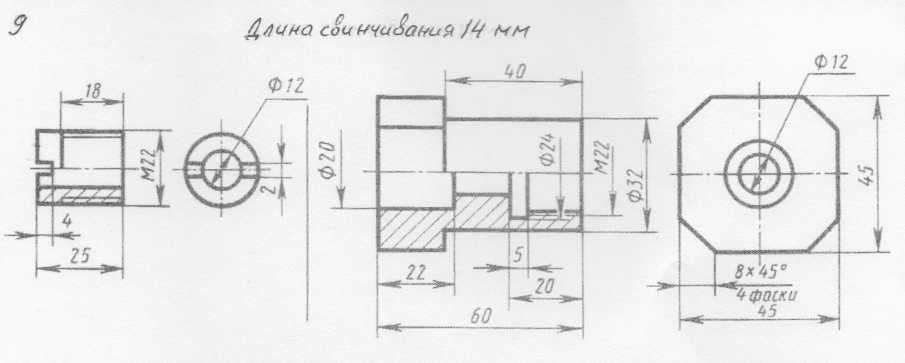                     ИГ _ _.00.00._ _ ГР № 7                     ИГ _ _.00.00._ _ ГР № 7                     ИГ _ _.00.00._ _ ГР № 7                     ИГ _ _.00.00._ _ ГР № 7                     ИГ _ _.00.00._ _ ГР № 7                     ИГ _ _.00.00._ _ ГР № 7                     ИГ _ _.00.00._ _ ГР № 7                     ИГ _ _.00.00._ _ ГР № 7                     ИГ _ _.00.00._ _ ГР № 7                     ИГ _ _.00.00._ _ ГР № 7                     ИГ _ _.00.00._ _ ГР № 7                     ИГ _ _.00.00._ _ ГР № 7                     ИГ _ _.00.00._ _ ГР № 7                     ИГ _ _.00.00._ _ ГР № 7                     ИГ _ _.00.00._ _ ГР № 7                     ИГ _ _.00.00._ _ ГР № 7                     ИГ _ _.00.00._ _ ГР № 7                     ИГ _ _.00.00._ _ ГР № 7                     ИГ _ _.00.00._ _ ГР № 7                     ИГ _ _.00.00._ _ ГР № 7                     ИГ _ _.00.00._ _ ГР № 7 Резьбовое соединениеЛитераЛитераЛитераМассаМассаМасшт.Изм.Лист    № докум.Подп.ДатаРезьбовое соединениеУ1:1РазработалРазработалРезьбовое соединениеУ1:1ПроверилПроверилТюлинРезьбовое соединениеУ1:1Т.контр.Т.контр.Резьбовое соединениеЛистЛистЛистЛистЛистов 1Листов 1ГАТТ ДонНТУгр. 2ТЭМГАТТ ДонНТУгр. 2ТЭМГАТТ ДонНТУгр. 2ТЭМГАТТ ДонНТУгр. 2ТЭМГАТТ ДонНТУгр. 2ТЭМГАТТ ДонНТУгр. 2ТЭМН.контр.Н.контр.ГАТТ ДонНТУгр. 2ТЭМГАТТ ДонНТУгр. 2ТЭМГАТТ ДонНТУгр. 2ТЭМГАТТ ДонНТУгр. 2ТЭМГАТТ ДонНТУгр. 2ТЭМГАТТ ДонНТУгр. 2ТЭМУтвердилУтвердилГАТТ ДонНТУгр. 2ТЭМГАТТ ДонНТУгр. 2ТЭМГАТТ ДонНТУгр. 2ТЭМГАТТ ДонНТУгр. 2ТЭМГАТТ ДонНТУгр. 2ТЭМГАТТ ДонНТУгр. 2ТЭМ